Назаренко Татьяна Викторовна МКОУ «Тальменская средняя общеобразовательная школа №6» Тальменского района Алтайского краяУчитель-логопедКонспект логопедического занятия «Предлоги». 3 касс.  Тип урока: закрепление пройденного материала.Цель: Создание условий  для сформированности  представлений о смысловом значении предлогов, предлог как отдельное слово, навык предложного управления.Задачи:Систематизировать знание учащихся о предлогах,  их значение и  роль в предложениях и словосочетаниях. Работать над правильным употреблением предлогов в устной речи.Закрепление понятий о предлоге как о целом слове.Развитие временно-пространственных представлений.Воспитывать культуру коммуникации;Формировать взаимопонимание, доброжелательности, самостоятельности, инициативности, навыков сотрудничества.Устранение и предупреждение ошибок на письме, при написании предлогов со словами.Планируемые результаты:Метопредметные связи:  технология(приклеивание картинок и.т.пРесурсы занятия: электронное приложение, дидактический материал, картинки, панноХОД ЗАНЯТИЯпредметныеметапредметныеличностные-развивать память, внимание, мышление;-расширять словарный запас;-совершенствовать лексико--грамматический строй речи;-развивать монологическую речь;-учиться  правильно и логично излагать свои мысли;-развивать зрительно-пространственных представлений и смыслового значения употребления предлогов.-понимать учебную задачу занятия;-оценивать достижения на занятие;-получить информацию из раздаточного материала;-проявлять  культуру коммуникации; -иметь представления о взаимопонимание, доброжелательности, самостоятельности, инициативности, навыков сотрудничества.Этапы занятияСодержание деятельности логопедаСодержание деятельности ученикаЭмоциональный настройЗдравствуйте ребята, я рада приветствовать вас на нашем занятии.Логопед дает инструкции детям, чтобы убедиться в правильном понимании предлогов. Это могут быть просто просьбы:
- положите карандаш на тетрадку;
- положите ручку под тетрадку;
- положите ручку в тетрадку;
- спрячьте ручку под стол,-положите ручку ..пенал.Почему не получилось выполнить последнее задание?Учащиеся выполняют инструкции логопеда.Потому что отсутствует предлог  вЛогопед пропускает предлоги, учащиеся должны догадаться чего не хватает.«На стене висит картина, а под ней стоит корзина.
В той корзине кошка спит. Рядом с ней клубок лежит».
Какие бы вы вставили предлоги?Ответ учащихся: не хватает предлогов.Чтобы узнать, какая тема сегодняшнего занятия попробуйте отгадать этот ребус:Д    И   Л   Р   О  Е   Г   П4    8    5   2   6  3    7   1 ПРЕДЛОГИ                                                                     Целеполагание Кто догадался, какая тема сегодняшнего занятия?Закончите предложение « Я хочу закрепить знания о …………»«А что именно я хочу……..»Высказывают предложение-Предлоги.Как можно больше узнать о предлогах.ПланированиеОпределите учебные задачи занятияЧто нам поможет в достижении наших задач?Определяют учебные задачи занятия  Что такое предлоги? Для чего служат предлоги? Как пишутся предлоги?  Вывешиваются таблички: Для чего?  Как?  Почему?  Партнер, учитель, тетрадь, раздаточный материал, карточки, знания  предмета русского языка. Реализация планаКонтроль полученных знаний. Смысловое употребление предлогов.Работа над развитием речи. Закрепление материалаИтог занятияОцениваниерефлексияВопрос  логопеда:Предлоги – это?Какую роль играют предлоги в предложении?Предлоги это - слова, которые служат для связи слов в  словосочетаниях и .предложениях.Теперь мы можем с вами ответить на вопрос, для  чего нужны предлоги?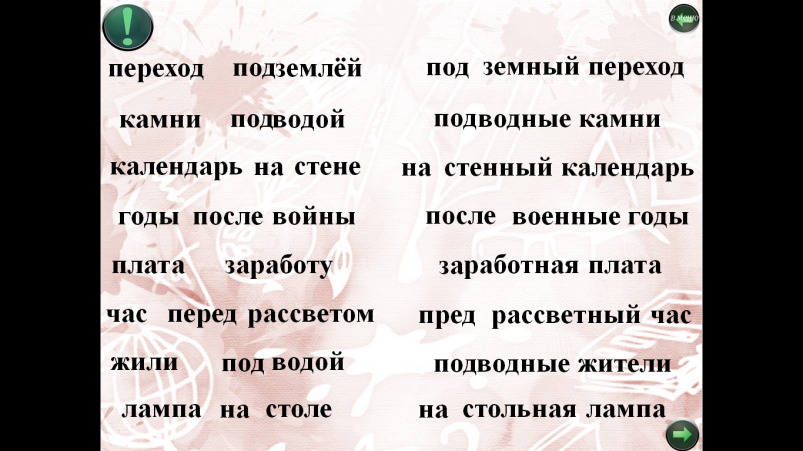 Вторая работают с раздаточным материалом.Проверим друг друга.Давным -давно в далёкой стране Грамматике жили маленькие слова предлоги . Были они большими задирами . Со всеми частями речи сумели они поругаться. Обидно стало словам . Пожаловались они царице Грамматике. Она решила разобраться в ситуации и пригласила всех к себе. А предлоги важничают, не хотят стоять рядом. Со словами предметами не разговаривают , отодвигаются от них  всё дальше и дальше, наконец, так отодвинулись, что между ними можно было вставить  целое слово. Как вы думаете, смогла Царица грамматика померить слова и предлоги?Как не старалась правительница померить слова и предлоги, ничего не получилось.  Тогда она предложила жить предлогам отдельно, а ссора окрепла, да так, что превратилось в правилоКак вы думаете, в какое правило?Предлоги со словами пишутся раздельноТеперь мы можем с вами ответить на вопрос, как пишутся предлоги? При написании предлогов допускаются такие ошибки как не правильное употребление предлогов. Сейчас я предлагаю вам сыграть в игру «Найди ошибку»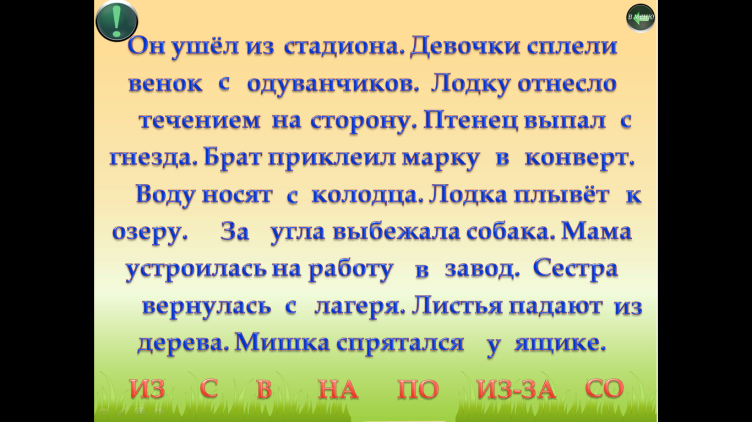 Расставьте мебель по местам.Какие вы использовали предлоги.Ребята сейчас я предлагаю вернуться к нашим вопросам. Что такое предлоги? Для чего служат предлоги? Как пишутся предлоги? Какие вы знаете предлоги?Оцените свою работу.Посмотрите на экран и предложите высказываниеОтвет детей -  словаОтвет детей - служат для связи словПредлоги нужны для того чтобы  служить  связью  слов в словосочетаниях и предложениях Одна пара работает на наутбуке.Вторая работают с раздаточным материалом.Ответы детей.Ответы детей.Ответы детей.  Предлоги со словами пишутся раздельноУчащиеся на панно раскладывают  картинки с мебелью. Защищают свою работу. Это слова.Предлоги служат для связи слов в предложении.Предлоги пишутся раздельно.На, над, в, у и.т.д.Красный –отличноСиний – среднийЗелёный- низкийСегодня я узнал……..Мне было сложно….Я понял, что….Мне захотелось……